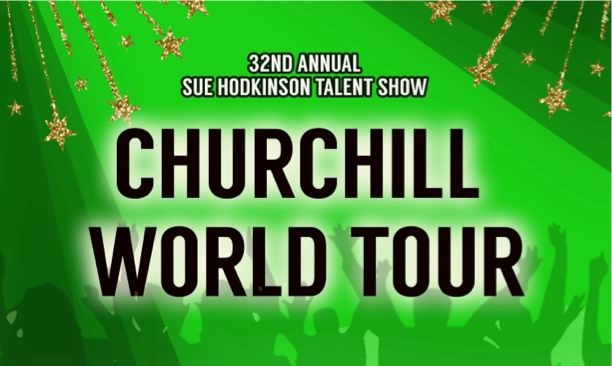 Thursday, May 23, 6 p.m. Hadley Junior High School Auditorium Rules and GuidelinesAll acts MUST have a parent chaperone present for audition, dress rehearsal and show.All acts will audition for a spot in the show.  Your act should be as close to “stage-ready” as possible.Auditions are Wednesday, May 1, OR Thursday, May 2, in Hallway 300 at Churchill. You’ll sign-up for a time slot. Parents are responsible for making sure the act is tasteful and stage-ready.Group acts should be no longer than three minutes and can be any category: dance, acting, jokes, magic, instruments, poetry, etc.  Solo acts are limited to two minutes.Students in more than one act need approval from the Talent Show Committee.  This does not include 5th Grade Gives Back or Girl Scout acts.Vocalists MUST have an instrumental version of their song. Most songs can be purchased in an instrumental version and/or can be edited easily in iTunes, Audacity or Wave.  Each of which can be downloaded from the internet.  Absolutely no music will be downloaded, cut, spliced or ripped by the Talent Show Committee.Mandatory dress rehearsal is Wednesday, May 22, at Hadley Junior High. Act One: 4:30 p.m. and Act Two: 5:30 p.m.  NO SMOKE OR FOG MACHINES ARE ALLOWED.If you have questions, please feel free to contact us. Thank you, Aline and KaciAline Cox alinekcox@yahoo.comKaci Snyder kaci.snyder@gmail.com